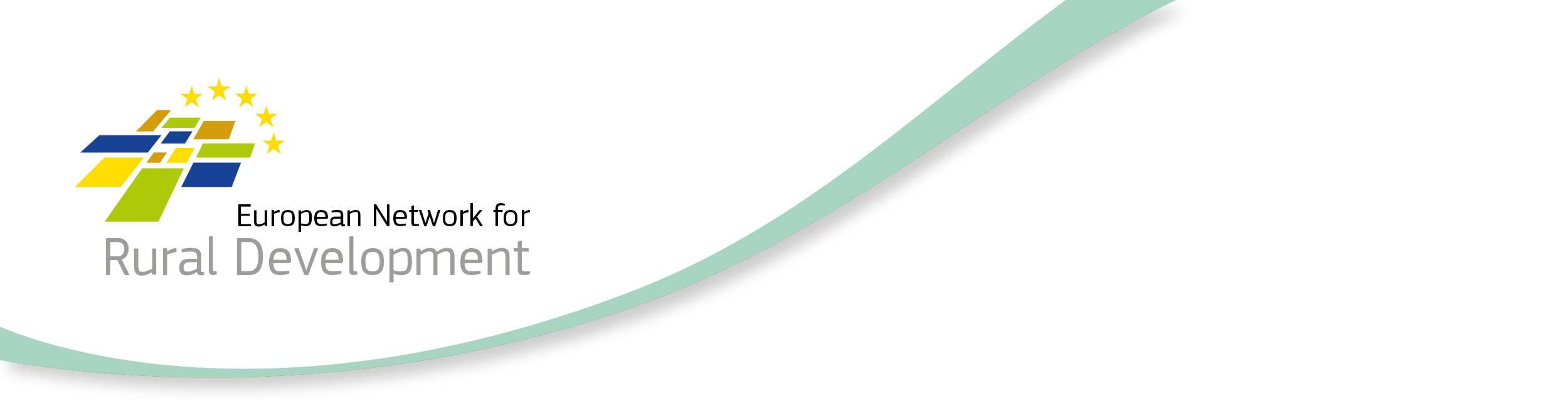 CLLD Cooperation OFFERTitle of the proposed project (English)Type of project (select as many as you want)Brief summary of the project idea (max 800 characters)Looking for partner located in the following types of areas (select as many items as you want)Looking for partner located in areas with the following assets (select as many items as you want)Topic of the project (select up to 10 items)ObjectiveInitial position / background / local context of the proposed project (max 800 characters) 
The starting situation or local context in which the projects is going to operateProposed objectives / target group and activities (max 800 characters)Country and /or kind of partner you are looking for (ALL EU in case the interest is on any EU country)Languages spoken by your LAG staffOffering LAGContact detailsThis Cooperation Offer is valid untilThis is a mandatory field! Please provide a date after which the cooperation offer will not be valid anymore.Date:  August 19, 2018 Tourism promotion and organization along a cycle route by a group of territoriesCooperation within the MS  Across regions  Within the same regionTransnational cooperation  Cross-border cooperation  With other MSs (no shared border)  Non EU countriesSea basin cooperation  Mediterranean  Baltic  North Sea  AtlanticWe are a group of 4 LAG along the cycle route Eurovélo 17 du Rhône between Lyon and Geneva, about 250 km out of a total of 1,165 km. We have initiated cooperation between these 4 LAG to organize the tourism development around this structuring axis. 4 other non-Leader territories are also associated.We are looking for cooperation with a group of Leader territories wishing to implement a collective approach of tourism developpement along a cycle route and attract europeans customers.  National / Regional borders  Inland  Island  Lakes and rivers   Coastal  Mountainous  Rural  Peri-Urban  Urban  Small town  Historic centre  Densely populated residential area  Segregated/deprived neighbourhood  Isolated / remote  Sea basin  Mediterranean  Baltic  North Sea  Atlantic  High Nature Value  Cropland  Pasture  Forest  Non-productive land  Industry  Presence of relevant cultural sites  Mineral extraction  Protected areas  Innovation  Research & Development  New technologies   Knowledge transfer / education / training activities  Broadband / Internet / ICT   Culture and Cultural heritage  Built environment  Village, harbour renewal  Public / community spaces / green areas  Energy efficiency, retro fitting buildings  Reconversion brownfield areas  Rural infrastructures  Social inclusion / Public services  Integrated service delivery  Social services  Transport & Mobility  Education  Health  Housing  Anti discrimination  Social enterprises  Employment / job creation  Access to labour market  Work-private life reconciliation  Self-employment  Upskilling   Target groups:  Youth  Women  Long term unemployed  Homeless  Elderly  Migrants  Fishermen  Marginalised communities e.g. Roma  People with disabilities  Ex offenders  Others  Agriculture & Farming  Small farms  Semi-subsistence farming  Organic farming  Livestock  Animal welfare  Young farmers  Urban farming  Fisheries and aquaculture  Fisheries  Aquaculture  Forestry  Food & Drink   Marketing  Supply chains / Producer organisations & Cooperatives  Non-food products / Crafts   Business development  Economic diversification  Tourism / Territorial branding  Built environment  Village, harbour renewal  Public / community spaces / green areas  Energy efficiency, retro fitting buildings  Reconversion brownfield areas  Rural infrastructures  Social inclusion / Public services  Integrated service delivery  Social services  Transport & Mobility  Education  Health  Housing  Anti discrimination  Social enterprises  Employment / job creation  Access to labour market  Work-private life reconciliation  Self-employment  Upskilling   Target groups:  Youth  Women  Long term unemployed  Homeless  Elderly  Migrants  Fishermen  Marginalised communities e.g. Roma  People with disabilities  Ex offenders  Others  Natural environment & Resources / Landscape  Climate change mitigation / adaptation   Local energy production / renewable energies  Circular economy / bio, green economy  Built environment  Village, harbour renewal  Public / community spaces / green areas  Energy efficiency, retro fitting buildings  Reconversion brownfield areas  Rural infrastructures  Social inclusion / Public services  Integrated service delivery  Social services  Transport & Mobility  Education  Health  Housing  Anti discrimination  Social enterprises  Employment / job creation  Access to labour market  Work-private life reconciliation  Self-employment  Upskilling   Target groups:  Youth  Women  Long term unemployed  Homeless  Elderly  Migrants  Fishermen  Marginalised communities e.g. Roma  People with disabilities  Ex offenders  Others  Governance  Community development  Rural Urban linkages  Built environment  Village, harbour renewal  Public / community spaces / green areas  Energy efficiency, retro fitting buildings  Reconversion brownfield areas  Rural infrastructures  Social inclusion / Public services  Integrated service delivery  Social services  Transport & Mobility  Education  Health  Housing  Anti discrimination  Social enterprises  Employment / job creation  Access to labour market  Work-private life reconciliation  Self-employment  Upskilling   Target groups:  Youth  Women  Long term unemployed  Homeless  Elderly  Migrants  Fishermen  Marginalised communities e.g. Roma  People with disabilities  Ex offenders  OthersAdditional keywords: (up to 3)Cycle route, riverAdditional keywords: (up to 3)Cycle route, riverWe are a group of 4 LAG along the cycle route Eurovélo 17 du Rhône between Lyon and Geneva, about 250 km out of a total of 1,165 km. We have initiated cooperation between these 4 territories to organize the tourism development around this structuring axis. 4 other non-Leader territories are also associated.Our actions consist- To impulse the realization of infrastructures missing : rest areas, toilets, signaling, accommodation ....- To irrigate remote areas with discovery circuits.- Animate a network of service providers to develop new services along the route.- To boost the attractiveness and promotion of this section of the Eurovélo17 with the Tourist Offices.- To enhance the other pedestrian, equestrian or nautical itineraries that run along or cross this route.We are looking for cooperation with a group of Leader territories wishing to implement a collective approach of tourism developpement along a cycle route.We are seeking cooperation with other territories with following objectives :- Confront planned collectives actions (investment and running) and interterritorial consultation methods along routes with other European approaches.- Adapt our reception and promotion actions to different European customers.- Carry out exchanges and study trips between tourist professionnals to encourage the creation of new services.- Mobilize the population and the decision-makers on the daily use of the bicycle and develop the uses of the VAE with other European examples.A group of Leader territories and non Leader associated possibleFrench EnglishMember StateFRANCERegionAuvergne Rhône AlpesLAG nameAvant Pays SavoyardContact namePhilippe BELUZEE-mailPhilippe.beluze@avant-pays-savoyard.com Tel.33 4 76 37 21 54 LAG AddressParc d’Activités Val Guiers F73330 Belmont TramonetMarch 2019